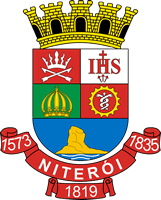 CÂMARA MUNICIPAL DE NITERÓIGabinete do Vereador Ricardo EvangelistaINDICAÇÃO Nº                /2019Sugere ao Poder Executivo Municipal, que providencie um muro de contenção na travessa do maricultor, número 294, Jurujuba.Indico à Mesa Diretora na forma Regimental, ouvido o Douto Plenário, no pleno exercício de suas atribuições e prerrogativas, que seja enviado ofício ao Exmo. Sr. Prefeito de Niterói, chefe do Executivo Municipal, que providencie um muro de contenção na travessa do maricultor, número 294, Jurujuba.JUSTIFICATIVAJustifica-se a presente proposição, visando atender as reivindicações dos moradores da localidade. O local está colocando a vida dos mesmos.Niterói, 20 de Agosto de 2019._____________________________VEREADOR RICARDO EVANGELISTA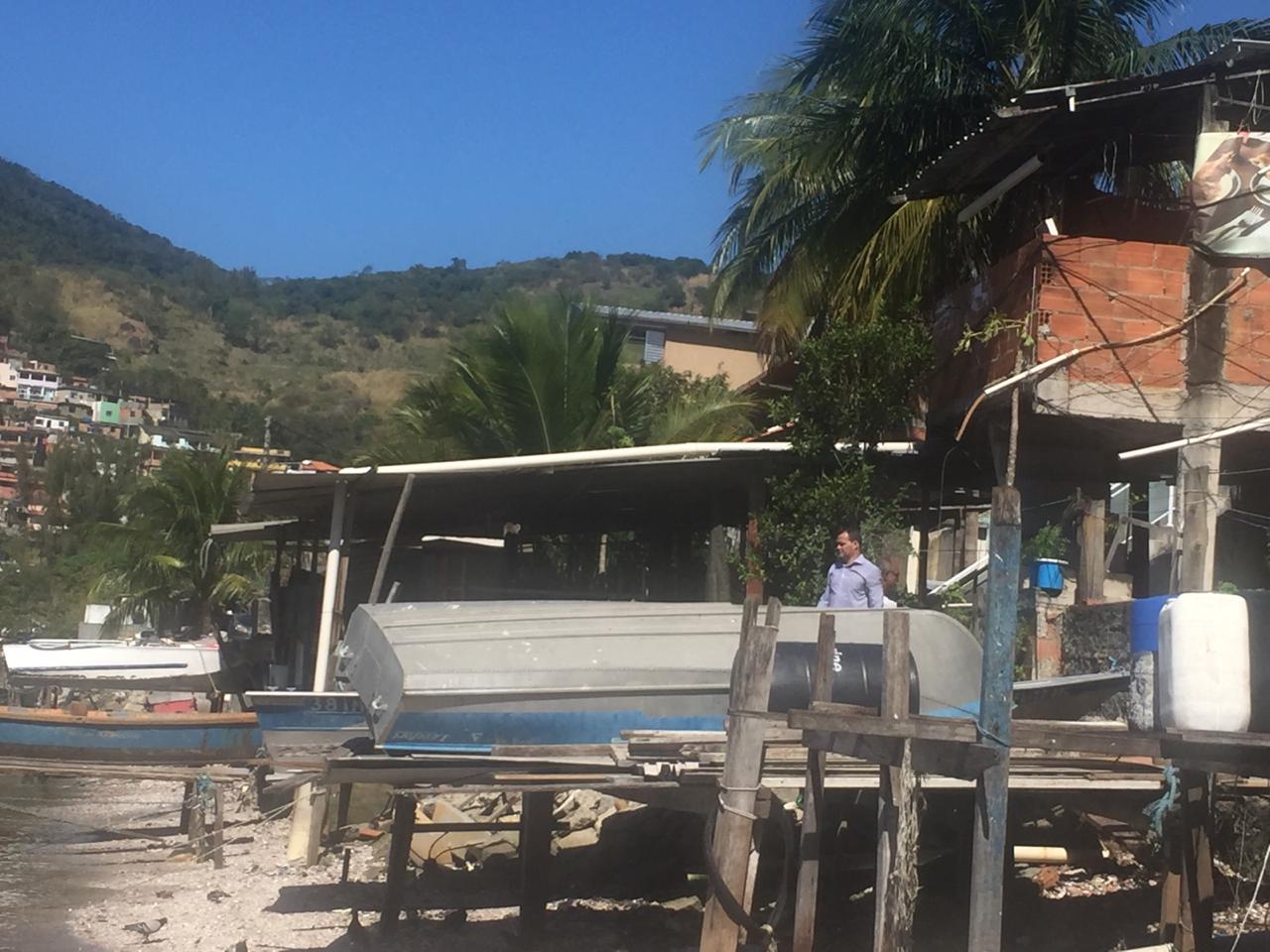 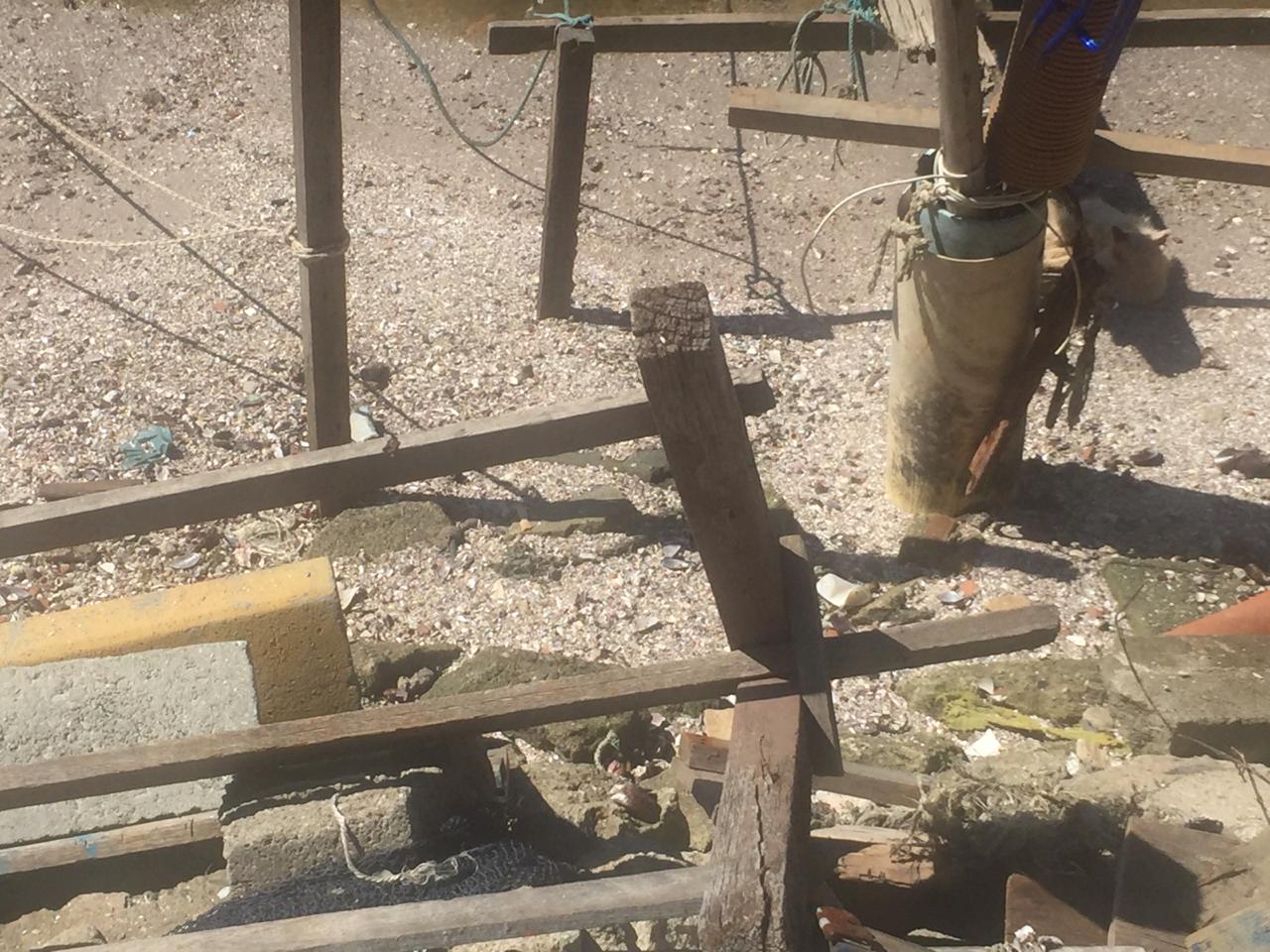 